                       IUBAT–International University of Business Agriculture and Technology   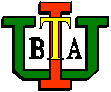                                                                            Summer 2021                                                                         Class Schedule8:30-9:3009:35-10:35am10:40-1 l:40amll:45-12:45pm1:10-2: 10pm2: 15-3: 15pm3:20-4:20pm4:25-5:25pmCEN 208 (Sec-A) 
AR # CElab1CEN 208 (Sec-B) 
AR # CElab1CEN 208 (Sec-C) 
AR # CElab1GIS (Sec-F) 
HN # 111PS (Sec-E) 
NS # 909SPSS (Sec-E) 
NS # 909AUTOCAD (Sec-F) NS # 111GIS (Sec-E) 
HN # 111SPSS (Sec-F) 
EMAB # 1118:30-9:3009:35-10:35am10:40-1 l:40amll:45-12:45pm1:10-2: 10pm2: 15-3: 15pm3:20-4:20pm4:25-5:25pmEEN 431 (Sec-A) 
SMRK # 621EEN 431 (Sec-A) 
SMRK # 621AGR 241 (Sec-B) 
SUKE # 801ACC 201 (Sec-B) 
SIA # 603EEN 332 (Sec-A) 
SMRK #EEElab2EEN 332 (Sec-A) 
SMRK #EEElab2ACC 304 (Sec-A) 
MSR # 602ACC 101 (Sec-B) 
MHM # 601AGR 102 (Sec-A) 
DMRK # 708ACC 401 (Sec-A) 
MSR # 806AGR 442 (Sec-A) 
DSM # AGRlab1ACC 403 (Sec-A) 
AA # 707ACC 101 (Sec-A) 
HIR # 601ACC 101 (Sec-C) 
AA # 603AGR 321 (Sec-A) 
DSS # 611ACC 404 (Sec-A) 
RAK # 612AGR 205 (Sec-A) 
DAC # 612AGR 102 (Sec-A) 
DMRK # 708ART 203 (Sec-J) 
HRC # 608AGR 372 (Sec-A) 
DFS # AGRlab1ACC 304 (Sec-B) 
AA # 602ACC 201 (Sec-A) 
SIA # 604AGR 401 (Sec-A) 
AK # 612AGR 401 (Sec-B) 
AK # 706AGR 241 (Sec-A) 
SUKE # 706AGR 442 (Sec-A) 
DSM # AGRlab1BOT 107 (Sec-A) 
DFS # 612AGR 391 (Sec-A) 
JAM # 708AGR 203 (Sec-A) 
DIH # 612ACC 405 (Sec-A) 
RAK # 706ART 103 (Sec-G) 
AD # 402ART 102 (Sec-DA/1) DSS #304AGR 383 (Sec-A) 
DFA # 601ART 102 (Sec-N) 
KK # 421BUS 201 (Sec-B) 
RAK # 601ART 102 (Sec-A) 
AK # 421AGR 372 (Sec-A) 
DFS # AGRlab1AGR 271 (Sec-A) 
MAN # 612ART 103 (Sec-H) 
MMI # 502ART 102 (Sec-B) 
KK # 501ART 102 (Sec-L) 
DFS # 408ART 102 (Sec-P) 
MMI # 403BUS 203 (Sec-A) 
MNY # 602ART 102 (Sec-D) 
MAK # 505ART 103 (Sec-E) 
FAF # 402AGR 351 (Sec-A) 
DMSR # 611ART 202 (Sec-G) 
AR # 501ART 202 (Sec-I) 
ST # 401ART 102 (Sec-M) 
DSS # 503ART 202 (Sec-D) 
BF # 401CEN 160 (Sec-A) 
RSM # 808ART 102 (Sec-C) 
AMSI # 422ART 103 (Sec-F) 
MAH # 503AGR 381 (Sec-A) 
DMRK # 601ART 202 (Sec-H) 
SSA # 401ART 203 (Sec-I) 
HRC # 801ART 102 (Sec-J) 
KK # 406ART 202 (Sec-C) 
FH # 501CEN 216 (Sec-B) 
OG # 621ART 103 (Sec-C) 
MMI # 601ART 202 (Sec-E) 
LAM # 401ART 102 (Sec-E) 
KK # 421ART 203 (Sec-D) 
DFA # 508ART 203 (Sec-O) 
MHT # 604ART 102 (Sec-K) 
AMSI # 421AUTOCAD (Sec-A) HN # 111CEN 323 (Sec-B) 
AK # 305ART 103 (Sec-D) 
YHK # 502ART 202 (Sec-F) 
HFK # 501ART 102 (Sec-G) 
MAK # 404ART 203 (Sec-F) 
DAS # 802CEN 160 (Sec-B) 
RSM # 808ART 103 (Sec-A) 
MMI # 502BIO 207 (Sec-A) 
DMSR # 602CEN 347 (Sec-A) 
DNMSH # 521ART 202 (Sec-J) 
MSA # 608ART 203 (Sec-C) 
DFA # 804ART 203 (Sec-G) 
HKB # 802BOT 205 (Sec-A) 
DFA # 601CEN 257 (Sec-C) 
SKB # 520ART 103 (Sec-B) 
AD # 402BUS 203 (Sec-B) 
NI # 604CEN 377 (Sec-A) 
HR # 502BIO 207 (Sec-B) 
DMRK # 612BIO 101 (Sec-A) 
IR # 308ART 203 (Sec-H) 
HRC # 803BUS 201 (Sec-D) 
DHMA # 604CEN 323 (Sec-A) 
AK # 305ART 202 (Sec-A) 
FY # 401CEN 180 (Sec-A) 
TEA # Comlab4CEN 479 (Sec-A) 
MI # 304CEN 160 (Sec-A) 
RSM # 808BUS 101 (Sec-D) 
MNY # 604CEN 231 (Sec-B) 
MMR # 306CEN 160 (Sec-B) 
RSM # 808CEN 451 (Sec-B) 
DSCP # 503ART 202 (Sec-B) 
MKU # 501CEN 257 (Sec-A) 
AB # 306CHM 118 (Sec-C) DNS#CHMlabCEN 216 (Sec-B) 
OG # 621CEN 120 (Sec-A) 
KMRA # 802CEN 267 (Sec-B) 
NI # 605CEN 257 (Sec-C) 
SKB # 520CHM 116 (Sec-C) DHR#CHMlabBUS 101 (Sec-A) 
MHM # 602CEN 307 (Sec-A) 
DAH # 304CSC 103 (Sec-L) 
NT # 408CEN 309 (Sec-B) 
DSCP # 801CEN 231 (Sec-B) 
MMR # 306CEN 342 (Sec-A) 
HR # CElab1CEN 267 (Sec-B) 
NI # 605CSC 183 (Sec-B) 
SA # 307BUS 201 (Sec-A) 
NI # 823CEN 401 (Sec-B) 
SJS # 804CSC 103 (Sec-I) 
SA # 406CEN 347 (Sec-A) 
DNMSH # 521CEN 309 (Sec-B) 
DSCP # 801CEN 372 (Sec-B) 
ITH # CElab2CEN 323 (Sec-A) 
AK # 305CSC 183 (Sec-E) 
SIS # 315CEN 180 (Sec-A) 
TEA # Comlab4CHM 118 (Sec-A) 
DHR # CHMlabCSC 103 (Sec-J) 
AN # 407CEN 479 (Sec-A) 
MI # 304CEN 342 (Sec-A) 
HR # CElab1CEN 441 (Sec-A) 
TR # 620CEN 372 (Sec-B) 
ITH # CElab2CSC 184 (Sec-D) 
SI # Comlab6CEN 257 (Sec-A) 
AB # 306CHM 147 (Sec-A) 
DSS # 707CSC 103 (Sec-K) 
SIS # 421CHM 118 (Sec-C) DNS # CHMlabCHM 116 (Sec-B) DMKU # CHMlabCHM 116 (Sec-B) DMKU # CHMlabCEN 451 (Sec-B) 
DSCP # 503CSC 440 (Sec-D) 
DMSA # Comlab4CEN 307 (Sec-A) 
DAH # 304CSC 183 (Sec-G) 
CS # 823CSC 105 (Sec-A) 
IHR # 306CSC 105 (Sec-B) 
IHR # 414CSC 103 (Sec-O) 
TTB # 405CSC 104 (Sec-DA/1) AR # Comlab2CHM 116 (Sec-C) 
DHR # CHMlabECO 203 (Sec-A) 
MAH # 513CEN 401 (Sec-B) 
SJS # 804CSC 307 (Sec-C) 
MRH # 608CSC 183 (Sec-H) 
JIB # 807CSC 183 (Sec-C) 
SL # 823CSC 103 (Sec-P) 
SL # 406CSC 105 (Sec-C) 
AN # 621CSC 103 (Sec-B) 
RF # 406EEN 184 (Sec-B) 
FAN # EEElab1CEN 471 (Sec-B) 
AR # 801CSC 455 (Sec-D) 
MAK # 305CSC 183 (Sec-I) 
HKB # 706CSC 284 (Sec-A) 
AR # Comlab2CSC 103 (Sec-M) 
RF # 403CSC 197 (Sec-H) 
TTB # 402CSC 103 (Sec-A) 
IHR # 405EEN 331 (Sec-A) 
SMRK # 414CHM 118 (Sec-A) DHR#CHMlabCSC 471 (Sec-B) 
EH # 307CSC 197 (Sec-D) 
RF # 620CSC 307 (Sec-G) 
MAM # 306CSC 103 (Sec-N) 
JIB # 404CSC 471 (Sec-H) 
MAH # 305CSC 103 (Sec-C) 
SL # 407EEN 455 (Sec-A) 
DMR # 603CSC 103 (Sec-G) 
MDI # 405ECO 402 (Sec-A) 
CKS # 706CSC 197 (Sec-G) 
TTB # 823CSC 440 (Sec-C) 
DMSA#Comlab4CSC 307 (Sec-I) 
MAK # 304ECO 202 (Sec-A) 
DBR # 414CSC 103 (Sec-D) 
SJS # 404ELP 002 (Sec-D) 
ATMSA # 110CSC 103 (Sec-H) 
RSM # 422EEN 183 (Sec-O) 
RBA # 822CSC 284 (Sec-A) 
AR # Comlab2CSC 440 (Sec-A) 
RI # Comlab6CSC 451 (Sec-C) 
SR # 707EEN 183 (Sec-G) 
MKN # 608CSC 183 (Sec-F) 
CS # 804ENG 101 (Sec-P) 
IA # 407CSC 103 (Sec-E) 
SNS # 404EEN 183 (Sec-I) 
AB # 402CSC 307 (Sec-A) 
DAS # 805CSC 451 (Sec-B) 
SR # 822CSC 471 (Sec-C) 
EH # 520EEN 183 (Sec-L) 
SC # 307CSC 184 (Sec-D) 
SI # Comlab6ENG 101 (Sec-M) SSA # 404CSC 103 (Sec-F) 
ITH # 505EEN 183 (Sec-J) 
SBA # 805CSC 440 (Sec-A) 
RI # Comlab6CSC 451 (Sec-E) 
MRH # 513ECO 301 (Sec-A) 
SNK # 611EEN 184 (Sec-I) 
AB # EEElab1CSC 197 (Sec-E) 
NT # 805ENG 101 (Sec-N) 
AW # 405CSC 183 (Sec-J) 
HKB # 606EEN 183 (Sec-M) 
MAB # 606CSC 440 (Sec-C) 
DMSA#Comlab4CSC 466 (Sec-A) 
MAB # Comlab3EEN 183 (Sec-F) 
FAN # 805EEN 225 (Sec-A) 
KAB # 708CSC 440 (Sec-D) 
DMSA # Comlab4ENG 101 (Sec-O) 
MMR # 406CSC 307 (Sec-F) 
MAM # 305EEN 183 (Sec-B) 
FAN # 607CSC 455 (Sec-B) 
KD # 520CSC 471 (Sec-C) 
EH # 520EEN 184 (Sec-I) 
AB # EEElab1EEN 275 (Sec-A) 
RTN # 607CSC 451 (Sec-F) 
MRH # 620ENV 101 (Sec-H) 
DSA # 421CSC 433 (Sec-THM) MSS #707EEN 184 (Sec-H) 
KAB # EEElab1CSC 466 (Sec-A) 
MAB # Comlab3ECO 482 (Sec-A) 
DBR # 611ELP 002 (Sec-C) 
FY # 110EEN 287 (Sec-A) 
MTI # 801CSC 451 (Sec-H) 
MAM # 621ENV 101 (Sec-L) 
MRD # 408CSC 455 (Sec-A) 
KD # 822ELP 002 (Sec-A) 
JU # 110CSC 471 (Sec-G) 
MAH # 707EEN 183 (Sec-D) 
FAN # 805ENG 101 (Sec-B) 
SI # 407ELP 002 (Sec-C) 
FY # 110CSC 455 (Sec-F) 
MAK # 803HRM 301 (Sec-A) NI # 602CSC 471 (Sec-A) 
EH # 620ENG 101 (Sec-A) 
MSM # 405ECO 304 (Sec-A) 
TJT # 708EEN 183 (Sec-C) 
SC # 804ENG 106 (Sec-A) 
IA # 513ENG 101 (Sec-I) 
RH # 405ECO 403 (Sec-A) 
TJT # 513MAT 107 (Sec-D) 
FTZ # 605CSC 471 (Sec-F) 
MAH # 608ENG 101 (Sec-C) 
HFK # 407EEN 183 (Sec-O) 
RBA # 822EEN 361 (Sec-A) 
DBS # 803HIS 109 (Sec-A) 
KA # 502ENG 101 (Sec-J) 
IA # 406EEN 183 (Sec-G) 
MKN # 608MEC 215 (Sec-A) 
KMSI # 306ECO 481 (Sec-A) 
DBR # 611ENG 101 (Sec-D) 
AR # 408EEN 183 (Sec-C) 
SC # 804ELP 002 (Sec-B) 
ATMSA # 110HRM 402 (Sec-A) LR # 315ENG 101 (Sec-K) 
MSA # 407EEN 184 (Sec-B) 
FAN # EEElab1MEC 264 (Sec-B) ASMS # MElab2EEN 183 (Sec-B) 
FAN # 607ENG 104 (Sec-A) 
SRI # 513EEN 183 (Sec-I) 
AB # 402ENG 101 (Sec-H) 
KIH # 408MEC 204 (Sec-A) 
SBS # MElab1ENG 206 (Sec-A) 
JU # 401EEN 225 (Sec-A) 
KAB # 708MEC 348 (Sec-B) DSH #MElab1EEN 183 (Sec-J) 
SBA # 805FIN 301 (Sec-A) 
SIA # 603EEN 361 (Sec-A) 
DBS # 803ENG 101 (Sec-E) 
JU # 405MEC 231 (Sec-B) MDI # 606FIN 301 (Sec-B) 
MHM # 602EEN 275 (Sec-A) 
RTN # 607MGT 301 (Sec-B) 
AR # 803EEN 184 (Sec-H) 
KAB # EEElab1MAT 107 (Sec-A) 
MSH # 504ELP 002 (Sec-B) 
ATMSA # 110ENG 101 (Sec-F) 
SRI # 406MEC 313 (Sec-A) 
AZAS # 307MAT 107 (Sec-C) 
MSH # 403EEN 287 (Sec-A) 
MTI # 801NUR 306 (Sec-B) 
KA # 309EEN 463 (Sec-A) 
DAH # 307MEC 203 (Sec-A) 
SBS # 605ENG 107 (Sec-A) 
MMR # 501ENG 101 (Sec-G) 
ST # 407MEC 391 (Sec-B) DSH # 803MEC 204 (Sec-A) 
SBS # MElab1ELP 002 (Sec-D) 
ATMSA # 110PHY 112 (Sec-E) 
MPD # PHYlabELP 002 (Sec-A) 
JU # 110MEC 238 (Sec-B) 
NH # MElab2ENG 202 (Sec-A) 
MKU # 401ENG 101 (Sec-DA/1) BF # 401MGT 202 (Sec-B) 
KKSC # 603MEC 401 (Sec-B) NH # 315ENG 204 (Sec-A) 
MSM # 315PSNA (Sec-A) 
EMAB # 111ENG 201 (Sec-A) 
DMR # 414MEC 338 (Sec-B) 
ASMS # MElab1FIN 403 (Sec-A) 
MAC # 315ENG 105 (Sec-A) 
HFK # 501PHY 112 (Sec-D) 
ZA # PHYlabNUR 115 (Sec-A) 
MSF # NurlabFIN 302 (Sec-A) 
HIR # 706SOC 201 (Sec-A) 
MAN # 611ENG 207 (Sec-A) 
SSA # 513MEC 371 (Sec-B) 
DPI # 414HRM 303 (Sec-A) DHMA # 604ENG 108 (Sec-A) 
LAM # 503NUR 451 (Sec-A) 
DHMA # 308GIS (Sec-A) 
EMAB # 111SSC 206 (Sec-A) 
DSKR #AGRlab1FIN 405 (Sec-A) 
MAC # 315MEC 437 (Sec-B) 
KMSI # 502MEC 271 (Sec-B) NH # 606HRM 301 (Sec-B) MHT # 604PHY 112 (Sec-D) 
ZA # PHYlabMEC 264 (Sec-B) 
ASMS # MElab2MEC 203 (Sec-A) SBS # 605NUR 116 (Sec-A) 
PDS # 308MEC 391 (Sec-A) 
DMN # 802HRM 304 (Sec-A) KJS # 315PS (Sec-A) 
NS # 111MEC 271 (Sec-C) 
NH # 306MEC 238 (Sec-B) NH # MElab2PHY 112 (Sec-A) 
MHRK # PHYlabMEC 404 (Sec-A) 
AW # MElab1MAT 107 (Sec-B) 
SI # 606THM 331 (Sec-A) 
SEH # 806MEC 348 (Sec-B) 
DSH # MElab1MEC 338 (Sec-B) ASMS # MElab1THM 001 (Sec-A) 
AD # 601MEC 453 (Sec-B) 
DFA # 607MEC 231 (Sec-A) 
MDI # 307THM 405 (Sec-A) 
YHK # 501MGT 302 (Sec-B) 
MSS # 603MEC 371 (Sec-A) DPI # 403THM 302 (Sec-A) 
MAH # 612MGT 202 (Sec-A) 
LR # 307MEC 271 (Sec-A) 
KMSI # 402NUR 115 (Sec-A) 
MSF # NurlabMEC 437 (Sec-A) AW # 802THM 391 (Sec-A) 
SEH # 611NUR 102 (Sec-A) 
MKKR # 309MEC 404 (Sec-A) 
AW # MElab1NUR 415 (Sec-A) 
KI # 308MKT 301 (Sec-A) 
MNY # 604NUR 221 (Sec-A) 
SDB # 308MEC 453 (Sec-B) DFA # 607PHY 112 (Sec-E) 
MPD # PHYlabNUR 114 (Sec-A) 
MSF # 309PHY 112 (Sec-B) 
MPD # PHYlabMGT 403 (Sec-A) 
HIR # 602SSC 206 (Sec-A) 
DSKR # AGRlab1NUR 335 (Sec-A) 
KA # 308POP 301 (Sec-B) 
MSS # 603NUR 102 (Sec-A) 
MKKR # 309PHY 112 (Sec-A) 
MHRK # PHYlabSW (Sec-A) 
HN # 111NUR 221 (Sec-A) 
SDB # 308THM 133 (Sec-A) 
FAF # 414PHY 112 (Sec-B) 
MPD # PHYlabTHM 317 (Sec-A) 
MAH # 513SPSS (Sec-A) 
NS # 111SSC 101 (Sec-A) 
DSKR # 7068:30-9:3009:35-10:35am10:40-1 l:40amll:45-12:45pm1:10-2: 10pm2: 15-3: 15pm3:20-4:20pm4:25-5:25pmAGR 101 (Sec-A) 
DMRK # 708ACC 401 (Sec-A) 
MSR # 806AGR 411 (Sec-A) 
JAM # 706ACC 201 (Sec-B) 
SIA # 805ACC 101 (Sec-A) 
HIR # 804ACC 101 (Sec-C) 
AA # 805ACC 304 (Sec-A) 
MSR # 802ACC 101 (Sec-B) 
MHM # 801AGR 383 (Sec-A) 
DFA # 707AGR 301 (Sec-A) 
DIH # 802ART 203 (Sec-A) 
MI # 305ACC 403 (Sec-A) 
AA # 806ACC 304 (Sec-B) 
AA # 805ACC 201 (Sec-A) 
SIA # 607AGR 322 (Sec-A) 
DSS # AGRlab1ACC 404 (Sec-A) 
RAK # 707ART 102 (Sec-I) 
DFS # 421BIO 208 (Sec-A) 
DMSR # AGRlab1BOT 108 (Sec-A) 
DFS # AGRlab1AGR 373 (Sec-A) 
DSKR # 707AGR 382 (Sec-A) 
DMRK#AGRlab1ACC 405 (Sec-A) 
RAK # 806AGR 401 (Sec-A) 
AK # 706AGR 322 (Sec-A) 
DSS # AGRlab1BIO 208 (Sec-A) 
DMSR#AGRlab1BUS 203 (Sec-B) 
NI # 606BUS 201 (Sec-B) 
RAK # 804AGR 391 (Sec-A) 
JAM # 803AGR 421 (Sec-A) 
AK # 708AGR 271 (Sec-A) 
MAN # 708BOT 205 (Sec-A) 
DFA # 707AUTOCAD (Sec-B) NS # 111BUS 101 (Sec-A) 
MHM # 803CEN 213 (Sec-B) 
TEA # 901BUS 203 (Sec-A) 
MNY # 805BOT 108 (Sec-A) 
DFS # AGRlab1ANT 208 (Sec-A) 
ST # 612AGR 351 (Sec-A) 
DMSR # 802BUS 201 (Sec-D) 
DHMA # 607CEN 160 (Sec-C) 
RSM # 808BUS 201 (Sec-A) 
NI # 620CEN 257 (Sec-A) 
AB # 414CEN 267 (Sec-A) 
NI # 823CEN 207 (Sec-C) 
AR # 508BIO 101 (Sec-A) 
IR # 308AGR 382 (Sec-A) 
DMRK#AGRlab1CEN 160 (Sec-C) 
RSM # 808CEN 213 (Sec-A) 
TEA # 804CEN 213 (Sec-B) 
TEA # 901CEN 258 (Sec-C) 
SKB # CElab1CEN 343 (Sec-B) 
RSM # 402CEN 267 (Sec-A) 
NI # 823BUS 101 (Sec-D) 
MNY # 607ART 102 (Sec-H) 
MMI # 505CEN 213 (Sec-A) 
TEA # 804CEN 231 (Sec-C) 
MMR # 513CEN 257 (Sec-A) 
AB # 414CEN 307 (Sec-B) 
DAH # 304CEN 401 (Sec-A) 
SJS # 901CEN 343 (Sec-B) 
RSM # 402CEN 120 (Sec-A) 
KMRA # 513ART 203 (Sec-B) 
MI # 304CEN 223 (Sec-A) 
ITH # 315CEN 267 (Sec-B) 
NI # 414CEN 258 (Sec-C) 
SKB # CElab1CEN 371 (Sec-B) 
ITH # 902CEN 442 (Sec-A) 
TR # CElab1CEN 371 (Sec-A) 
SNS # 306CEN 207 (Sec-C) 
AR # 508BIO 253 (Sec-A) 
DFA # 803CEN 267 (Sec-B) 
NI # 414CEN 327 (Sec-A) 
SJS # 822CEN 371 (Sec-B) 
ITH # 902CEN 409 (Sec-A) 
DNMSH # 521CHM 117 (Sec-C) DNS # 604CEN 401 (Sec-A) 
SJS # 901CEN 258 (Sec-B) 
AB # CElab1CEN 223 (Sec-A) 
ITH # 315CEN 309 (Sec-A) 
DSCP # 823CEN 342 (Sec-B) 
HR # CElab1CEN 409 (Sec-A) 
DNMSH # 521CEN 471 (Sec-A) 
AR # 823CSC 103 (Sec-I) 
SA # 406CEN 410 (Sec-B) 
DNMSH#CElab2CEN 410 (Sec-B) 
DNMSH # CElab2CEN 258 (Sec-B) 
AB # CElab1CEN 327 (Sec-A) 
SJS # 822CEN 441 (Sec-B) 
TR # 520CEN 471 (Sec-A) 
AR # 823CHM 117 (Sec-B) 
AK # 305CSC 103 (Sec-O) 
TTB # 405CEN 442 (Sec-A) 
TR # CElab1CHM 117 (Sec-E) DNS # 603CEN 309 (Sec-A) 
DSCP # 823CEN 342 (Sec-B) 
HR # CElab1CEN 487 (Sec-A) 
OG # 807CHM 115 (Sec-A) DNS # 502CHM 118 (Sec-F) 
DMKU # CHMlabCSC 103 (Sec-J) 
AN # 407CHM 115 (Sec-B) DMKU # 605CSC 103 (Sec-N) 
JIB # 404CHM 117 (Sec-F) 
DMKU # 502CEN 441 (Sec-B) 
TR # 520CHM 117 (Sec-G) DMKU # 401CHM 117 (Sec-A) DHR # 604CHM 147 (Sec-A) 
DSS # 803CSC 103 (Sec-K) 
SIS # 421CHM 117 (Sec-D) DHR # 502CSC 103 (Sec-P) 
SL # 406CSC 103 (Sec-DA/1) AR # 903CEN 487 (Sec-A) 
OG # 807CSC 183 (Sec-B) 
SA # 307CHM 118 (Sec-F) 
DMKU #CHMlabCSC 183 (Sec-A) 
UKD # 404CSC 103 (Sec-L) 
NT # 408CSC 105 (Sec-B) 
IHR # 922CSC 103 (Sec-M) 
RF # 403CSC 105 (Sec-C) 
AN # 621CHM 115 (Sec-C) 
DHR # 501CSC 183 (Sec-E) 
SIS # 305CSC 103 (Sec-E) 
SNS # 404CSC 183 (Sec-G) 
CS # 922CSC 105 (Sec-A) 
IHR # 921CSC 183 (Sec-C) 
SL # 921CSC 197 (Sec-C) 
HRC # 906CSC 197 (Sec-H) 
TTB # 306CSC 103 (Sec-B) 
RF # 406CSC 439 (Sec-D) 
DMSA # 805CSC 103 (Sec-G) 
MDI # 405CSC 307 (Sec-C) 
MRH # 921CSC 183 (Sec-D) 
SI # 905CSC 184 (Sec-I) 
HKB # Comlab4CSC 283 (Sec-B) 
AR # 507CSC 471 (Sec-H) 
MAH # 904CSC 103 (Sec-A) 
IHR # 405ECO 101 (Sec-F) 
SNK # 607CSC 103 (Sec-H) 
RSM # 422CSC 455 (Sec-C) 
KD # 620CSC 183 (Sec-H) 
JIB # 922CSC 197 (Sec-F) 
TTB # 304CSC 307 (Sec-E) 
NT # 921ECO 101 (Sec-D) 
TJT # 801CSC 103 (Sec-C) 
SL # 407EEN 183 (Sec-H) 
KAB # 304CSC 183 (Sec-J) 
HKB # 921CSC 471 (Sec-B) 
EH # 307CSC 184 (Sec-I) 
HKB # Comlab4CSC 439 (Sec-A) 
RI # 307CSC 439 (Sec-B) 
DMSA # 823EEN 184 (Sec-A) 
AB # EEElab1CSC 197 (Sec-E) 
NT # 904EEN 183 (Sec-O) 
SMRK # 306CSC 307 (Sec-F) 
MAM # 307ECO 101 (Sec-B) 
MAH # 801CSC 197 (Sec-D) 
RF # 906CSC 451 (Sec-E) 
MRH # 620CSC 451 (Sec-G) 
SI # 621EEN 345 (Sec-A) 
SBA # 305CSC 307 (Sec-B) 
DAS # 901EEN 184 (Sec-E) 
KMRA #EEElab1CSC 451 (Sec-A) 
SR # 906EEN 183 (Sec-A) 
AB # 403CSC 283 (Sec-A) 
AR # 904CSC 455 (Sec-E) 
MAK # 305CSC 471 (Sec-D) 
EH # 521ELP 002 (Sec-O) 
AW # 110CSC 451 (Sec-D) 
SR # 902EEN 258 (Sec-A) 
MTI # EEElab2CSC 471 (Sec-F) 
MAH # 922EEN 183 (Sec-E) 
KMRA # 905CSC 439 (Sec-C) 
DMSA # 608CSC 465 (Sec-A) 
MAB # 404ECO 102 (Sec-B) 
MAH # 802ENG 101 (Sec-J) 
IA # 406CSC 451 (Sec-F) 
MRH # 620EEN 316 (Sec-A) 
SC # EEElab4CSC 471 (Sec-A) 
EH # 304EEN 184 (Sec-G) 
MKN # EEElab1CSC 465 (Sec-A) 
MAB # 404CSC 471 (Sec-D) 
EH # 521EEN 184 (Sec-A) 
AB # EEElab1ENG 101 (Sec-K) 
MSA # 407CSC 451 (Sec-H) 
MAM # 521EEN 454 (Sec-A) 
RTN # EEElab5ECO 101 (Sec-A) 
TJT # 802EEN 215 (Sec-A) 
DBS # 904CSC 471 (Sec-G) 
MAH # 806ECO 101 (Sec-C) 
MAH # 802EEN 225 (Sec-A) 
KAB # 822ENG 102 (Sec-F) 
BF # 605CSC 455 (Sec-F) 
MAK # 903ELP 002 (Sec-M) 
RH # 110EEN 183 (Sec-J) 
SBA # 608EEN 315 (Sec-A) 
SC # 306ECO 102 (Sec-A) 
SNK # 803EEN 183 (Sec-C) 
SC # 822EEN 275 (Sec-A) 
RTN # 903ENG 103 (Sec-A) 
ATMSA # 404CSC 455 (Sec-G) 
SI # 621ENG 101 (Sec-O) 
MMR # 406EEN 183 (Sec-E) 
KMRA # 905EEN 347 (Sec-A) 
DMR # 906EEN 183 (Sec-A) 
AB # 403EEN 265 (Sec-B) 
SNS # 905EEN 287 (Sec-A) 
MTI # 905ENG 250 (Sec-I) 
MMR # 513ECO 101 (Sec-E) 
SNK # 606ENG 101 (Sec-B) 
SI # 506EEN 184 (Sec-G) 
MKN # EEElab1ELP 002 (Sec-N) 
SRI # 110EEN 257 (Sec-A) 
MTI # 903EEN 331 (Sec-A) 
SMRK # 507EEN 329 (Sec-A) 
MKN # 904ENG 250 (Sec-J) 
KAM # 612ECO 302 (Sec-A) 
MAN # 801ENG 101 (Sec-P) 
IA # 407EEN 215 (Sec-A) 
DBS # 904ENG 101 (Sec-A) 
MSM # 405EEN 331 (Sec-A) 
SMRK # 507EEN 406 (Sec-A) 
DAH # EEElab2EEN 406 (Sec-A) 
DAH # EEElab2ENV 101 (Sec-G) 
DFA # 422EEN 183 (Sec-H) 
KAB # 304ENG 101 (Sec-M) SSA # 404EEN 315 (Sec-A) 
SC # 306ENG 101 (Sec-C) 
HFK # 407EEN 453 (Sec-A) 
RTN # 902ENG 101 (Sec-G) ST # 407ELP 002 (Sec-O) 
AW # 110ENV 101 (Sec-E) 
DAR # 421EEN 184 (Sec-E) 
KMRA # EEElab1ENG 101 (Sec-N) 
AW # 405EEN 407 (Sec-A) 
MAB # 806ENG 101 (Sec-D) 
AR # 408ENG 102 (Sec-C) 
FY # 502ENG 101 (Sec-DA/1) BF # 401ENG 101 (Sec-I) 
RH # 405ENV 101 (Sec-F) 
MRD # 408EEN 258 (Sec-A) 
MTI # EEElab2ENG 102 (Sec-H) 
MSA # 621ELP 002 (Sec-N) 
SRI # 110ENG 102 (Sec-B) 
MKU # 501ENG 107 (Sec-A) 
MMR # 513ENG 101 (Sec-H) KIH # 408ENG 102 (Sec-E) 
MKU # 604FIN 301 (Sec-B) 
MHM # 804EEN 316 (Sec-A) 
SC # EEElab4ENG 102 (Sec-I) 
AIE # 402ENG 102 (Sec-A) 
LAM # 605ENG 250 (Sec-C) 
AW # 315ENG 203 (Sec-B) 
AIE # 605ENG 101 (Sec-E) 
JU # 405ENG 203 (Sec-C) 
MSM # 501MAT 107 (Sec-C) 
MSH # 403EEN 454 (Sec-A) 
RTN # EEElab5ENG 203 (Sec-E) 
FY # 503ENG 201 (Sec-A) 
DMR # 401ENG 250 (Sec-D) 
KAM # 513ENG 250 (Sec-E) 
DMR # 414ENG 101 (Sec-F) 
SRI # 406ENG 250 (Sec-H) 
AIE # 611MAT 147 (Sec-F) 
SI # 606ELP 002 (Sec-M) 
RH # 110ENG 250 (Sec-L) 
AR # 611ENG 203 (Sec-A) 
KIH # 503ENV 101 (Sec-M) 
DAR # 421ENV 101 (Sec-DA/1) DFA #603ENG 102 (Sec-D) KAM # 503ENV 101 (Sec-B) 
MRD # 407MAT 197 (Sec-C) 
AHM # 504ENG 102 (Sec-G) 
KIH # 604ENV 101 (Sec-K) 
DSA # 422ENG 250 (Sec-B) 
BF # 612ENV 101 (Sec-N) 
DSA # 422ENV 201 (Sec-A) 
DSM # 315ENG 250 (Sec-G) RH # 612HIS 109 (Sec-A) 
KA # 502MAT 219 (Sec-E) 
DKD # 503ENG 203 (Sec-D) 
DMR # 307ENV 101 (Sec-I) 
MRD # 408ENG 250 (Sec-A) 
AIE # 611ENV 101 (Sec-P) 
MRD # 505FIN 403 (Sec-A) 
MAC # 307ENG 250 (Sec-F) 
KA # 513HRM 402 (Sec-A) 
LR # 315MAT 247 (Sec-F) 
RPM # 402ENG 250 (Sec-K) 
LAM # 611ENV 101 (Sec-J) 
DFA # 421FIN 405 (Sec-A) 
MAC # 315FIN 301 (Sec-A) 
SIA # 804GIS (Sec-B) 
EMAB # 111ENV 101 (Sec-D) 
DSA # 506MAT 147 (Sec-E) 
MAA # 503MEC 231 (Sec-C) 
SBS # 902ENV 101 (Sec-DA/2) DSA # 602HRM 301 (Sec-A) NI # 802MAT 147 (Sec-A) 
PMAH # 606MAT 107 (Sec-A) 
MSH # 504HRM 303 (Sec-A) DHMA # 707ENV 101 (Sec-A) 
DAR # 421MAT 219 (Sec-D) 
MSH # 801MEC 267 (Sec-A) 
AMSI # 608FIN 302 (Sec-A) 
HIR # 708MAT 107 (Sec-D) 
FTZ # 605MAT 167 (Sec-A) 
AHM # 801MAT 147 (Sec-B) 
MSZ # 402MAT 147 (Sec-C) 
SKS # 802ENV 101 (Sec-C) 
DFA # 505MAT 237 (Sec-C) 
FTZ # 401MEC 392 (Sec-A) 
DMN # 901MAT 147 (Sec-G) 
MAA # 503MAT 147 (Sec-H) 
PMAH # 504MAT 219 (Sec-A) 
SI # 402MAT 197 (Sec-A) 
PMAH # 605MAT 219 (Sec-C) 
MSH # 801HRM 301 (Sec-B) MHT # 608MAT 247 (Sec-E) 
RPL # 402MEC 402 (Sec-B) 
NH # MElab2MAT 167 (Sec-C) 
MAB # 504MAT 197 (Sec-D) 
NIN # 403MAT 237 (Sec-A) 
SKS # 504MAT 219 (Sec-B) 
SI # 502MAT 237 (Sec-B) 
FTZ # 503HRM 304 (Sec-A) KJS # 315MAT 257 (Sec-C) 
MI # 605MEC 404 (Sec-B) 
MAK # MElab1MAT 219 (Sec-F) 
SKS # 605MAT 219 (Sec-G) 
MSH # 606MAT 247 (Sec-A) 
MAA # 403MAT 247 (Sec-B) 
MAA # 621MAT 247 (Sec-C) 
AHM # 606MAT 107 (Sec-B) 
SI # 606MEC 313 (Sec-A) 
AZAS # 307NUR 203 (Sec-A) 
KA # 309MAT 237 (Sec-D) 
FTZ # 401MAT 247 (Sec-G) 
SI # 505MAT 257 (Sec-E) 
RLD # 607MEC 257 (Sec-A) 
MAK # 903MAT 257 (Sec-B) 
RLD # 401MAT 147 (Sec-D) 
SKS # 801MEC 337 (Sec-A) 
DFA # 902NUR 415 (Sec-A) 
KI # 308MAT 257 (Sec-F) 
MI # 507MEC 238 (Sec-A) 
DRM # MElab1MEC 203 (Sec-A) 
SBS # 903MEC 264 (Sec-A) 
MSZ # MElab2MEC 403 (Sec-A) 
AW # 504MAT 167 (Sec-B) 
MAA # 607MEC 391 (Sec-B) 
DSH # 608PHI 114 (Sec-F) 
MSH # 501MAT 257 (Sec-D) 
AHM # 402MEC 347 (Sec-B) DSH # 315MEC 264 (Sec-A) 
MSZ # MElab2MEC 268 (Sec-B) 
DMR # MElab1MEC 453 (Sec-B) DFA # 607MAT 197 (Sec-B) 
PMAH # 504MEC 392 (Sec-A) 
DMN # 901PHY 109 (Sec-C) 
MHRK # 603MEC 173 (Sec-A) 
KMSI # 513MGT 301 (Sec-B) 
AR # 803MEC 268 (Sec-B) DMR#MElab1MEC 347 (Sec-A) 
AMSI # 607MGT 202 (Sec-A) 
LR # 306MAT 247 (Sec-D) 
AHM # 403MEC 402 (Sec-B) 
NH # MElab2PHY 111 (Sec-F) 
FASA # 604MEC 238 (Sec-A) 
DRM # MElab1NUR 306 (Sec-B) 
KA # 309MEC 371 (Sec-A) 
DPI # 513MEC 371 (Sec-B) 
DPI # 401NUR 222 (Sec-A) 
SDB # NurlabMAT 257 (Sec-G) 
RPM # 621MEC 404 (Sec-B) 
MAK # MElab1PSY 105 (Sec-F) 
RP # 602MEC 271 (Sec-C) 
NH # 502PHI 114 (Sec-H) 
FH # 603MEC 437 (Sec-A) 
AW # 506MEC 437 (Sec-B) 
KMSI # 805PHI 114 (Sec-C) 
MSH # 601MEC 401 (Sec-A) MSZ # 904MEC 453 (Sec-A) 
AW # 414SPSS (Sec-B) 
HN # 111MEC 313 (Sec-B) 
DSHB # 905PHY 109 (Sec-D) 
FASA # 502MKT 301 (Sec-A) 
MNY # 805NUR 222 (Sec-A) 
SDB # NurlabPHY 111 (Sec-C) 
MHRK # PHYlabMEC 423 (Sec-A) DRM # 903MGT 202 (Sec-B) 
KKSC # 606STA 240 (Sec-F) 
TSR # 601MEC 453 (Sec-C) 
DFA # 805PHY 110 (Sec-C) 
MHRK # PHYlabNUR 116 (Sec-A) 
PDS # 309PHI 114 (Sec-B) 
FH # 603POP 301 (Sec-B) 
MSS # 822MEC 457 (Sec-A) SBS # 902PHI 114 (Sec-E) 
DFB # 306THM 331 (Sec-A) 
SEH # 807MGT 302 (Sec-B) 
MSS # 803PHY 111 (Sec-H) 
ZA # 604NUR 222 (Sec-A) 
SDB # NurlabPHY 111 (Sec-B) 
MPD # 604PSY 105 (Sec-C) 
NJ # 304MGT 403 (Sec-A) 
HIR # 804PHY 111 (Sec-E) 
MPD # 602THM 405 (Sec-A) 
YHK # 707NUR 306 (Sec-B) 
KA # 309PSY 105 (Sec-H) 
MD # 601NUR 335 (Sec-A) 
KA # 308PHY 112 (Sec-F) 
FASA # PHYlabSTA 240 (Sec-C) 
MMH # 602NUR 116 (Sec-B) 
PDS # 308PSY 105 (Sec-E) 
QAS # 305NUR 403 (Sec-A) 
KI # 308SSC 205 (Sec-A) 
DSKR # 612PHI 114 (Sec-A) 
MSH # 602PHY 121 (Sec-A) 
DMR # 611THM 133 (Sec-A) 
FAF # 611PHI 114 (Sec-D) 
FH # 602SSC 101 (Sec-A) 
DSKR # 803PHI 114 (Sec-G) 
DFB # 305STA 240 (Sec-H) 
MMH # 501PHY 109 (Sec-A) 
ZA # 501PSNA (Sec-B) 
EMAB # 111THM 317 (Sec-A) 
MAH # 612PHI 205 (Sec-A) 
MSH # 611STA 240 (Sec-E) 
MMH # 601PHY 110 (Sec-C) 
MHRK # PHYlabSTA 240 (Sec-I) 
TSR # 602PHY 111 (Sec-A) 
MHRK # 603PSY 105 (Sec-B) 
RP # 601PHY 109 (Sec-B) 
FASA # 501THM 115 (Sec-A) 
MAH # 706PHY 111 (Sec-G) 
MPD # 603PHY 112 (Sec-F) 
FASA # PHYlabSTA 240 (Sec-B) 
TSR # 602PHY 111 (Sec-D) 
ZA # 604THM 241 (Sec-A) 
MMI # 707PSY 105 (Sec-G) 
QAS # 306PSY 105 (Sec-A) 
NJ # 305THM 001 (Sec-A) 
AD # 708PS (Sec-B) 
HN # 111STA 240 (Sec-G) 
TA # 601STA 240 (Sec-A) 
MMH # 601THM 161 (Sec-A) 
MMI # 707PSY 105 (Sec-D) 
MD # 601SW (Sec-B) 
NS # 111THM 201 (Sec-A) 
YHK # 706THM 302 (Sec-A) 
MAH # 706STA 240 (Sec-D) 
TSR # 603THM 351 (Sec-A) 
YHK # 612THM 235 (Sec-A) 
FAF # 414THM 301 (Sec-A) 
SEH # 7068:30-9:3009:35-10:35am10:40-1 l:40amll:45-12:45pm1:10-2: 10pm2: 15-3: 15pm3:20-4:20pm4:25-5:25pmACC 303 (Sec-A) 
SSAW # 803AGR 441 (Sec-A) 
DSM # 306ACC 406 (Sec-A) 
AA # 806AGR 371 (Sec-A) 
DFS # 708ACC 101 (Sec-A) 
HIR # 805ACC 201 (Sec-A) 
SIA # 607ACC 304 (Sec-A) 
MSR # 802ACC 101 (Sec-B) MHM # 802AGR 205 (Sec-A) 
DAC # 708ART 203 (Sec-K) 
RI # 607AGR 411 (Sec-A) 
JAM # 707AGR 373 (Sec-A) 
DSKR # 804ACC 304 (Sec-B) 
AA # 606ACC 303 (Sec-B) 
SSAW # 804AGR 352 (Sec-A) 
DMSR # AGRlab1ACC 404 (Sec-A) 
RAK # 708ART 102 (Sec-I) 
DFS # 421AUTOCAD (Sec-C) EMAB # 111BUS 101 (Sec-C) 
AR # 607AGR 391 (Sec-A) 
JAM # 805AGR 203 (Sec-A) 
DIH # 803ACC 405 (Sec-A) 
RAK # 806AGR 402 (Sec-A) 
AK # 907AGR 402 (Sec-A) 
AK # 907ART 102 (Sec-O) 
AK # 406BUS 203 (Sec-B) 
NI # 804BUS 201 (Sec-B) 
RAK # 804ART 102 (Sec-A) 
AK # 421AGR 421 (Sec-A) 
AK # 804AGR 352 (Sec-A) 
DMSR#AGRlab1BUS 201 (Sec-E) 
MK # 803ART 102 (Sec-B) 
KK # 506ART 203 (Sec-E) 
RTN # 901CEN 213 (Sec-B) 
TEA # 606BUS 301 (Sec-A) 
KKSC # 805ART 203 (Sec-R) 
RTN # 506ANT 208 (Sec-A) 
ST # 612AGR 381 (Sec-A) 
DMRK # 803BUS 201 (Sec-D) 
DHMA # 822ART 203 (Sec-N) 
SSAW # 304BUS 201 (Sec-A) 
NI # 401CEN 307 (Sec-A) 
DAH # 304CEN 267 (Sec-A) 
NI # 901BIO 208 (Sec-B) 
DMRK#AGRlab1ART 203 (Sec-L) 
HKB # 921ART 102 (Sec-H) 
MMI # 505CEN 207 (Sec-B) 
AR # 513CEN 207 (Sec-B) AR # 513CEN 371 (Sec-A) 
SNS # 822CEN 343 (Sec-B) 
RSM # 805CEN 323 (Sec-A) 
AK # 305BUS 201 (Sec-C) 
MHM # 822BIO 101 (Sec-A) 
IR # 309ART 203 (Sec-M) 
NI # 508CEN 257 (Sec-B) 
AB # 823CEN 257 (Sec-B) AB # 823CEN 401 (Sec-A) 
SJS # 306CEN 371 (Sec-A) 
SNS # 822CEN 441 (Sec-A) 
TR # 620BUS 301 (Sec-B) 
DTA # 823BIO 208 (Sec-B) 
DMRK#AGRlab1BIO 253 (Sec-A) 
DFA # 802CEN 327 (Sec-B) 
MMR # 507CEN 327 (Sec-B) MMR # 507CHM 115 (Sec-A) DNS # 502CEN 441 (Sec-A) 
TR # 620CEN 451 (Sec-A) 
SKB # 507CEN 267 (Sec-A) 
NI # 901BUS 101 (Sec-B) 
JA # 608CEN 214 (Sec-B) 
TEA # CElab2CEN 409 (Sec-B) 
DNMSH # 521CEN 441 (Sec-B) TR # 520CHM 117 (Sec-A) DHR # 604CHM 117 (Sec-B) AK # 305CHM 117 (Sec-C) 
DNS # 604CEN 410 (Sec-A) 
DNMSH#CElab1BUS 101 (Sec-D) 
MNY # 822CEN 223 (Sec-B) 
ITH # 901CHM 115 (Sec-C) 
DHR # 501CEN 487 (Sec-A) 
OG # 315CHM 118 (Sec-G) DMKU # CHMlabCHM 118 (Sec-G) DMKU # CHMlabCSC 103 (Sec-I) 
SA # 406CEN 451 (Sec-A) 
SKB # 507CEN 214 (Sec-B) 
TEA # CElab2CEN 341 (Sec-A) 
HR # 822CSC 103 (Sec-B) 
RF # 406CHM 117 (Sec-G) DMKU # 401CSC 103 (Sec-E) 
SNS # 404CSC 104 (Sec-M) RF #Comlab3CSC 103 (Sec-J) 
AN # 407CHM 115 (Sec-B) DMKU # 605CEN 223 (Sec-B) 
ITH # 901CEN 409 (Sec-B) 
DNMSH # 521CSC 103 (Sec-C) 
SL # 407CSC 183 (Sec-E) 
SIS # 307CSC 103 (Sec-F) 
ITH # 505CSC 183 (Sec-A) 
UKD # 404CSC 103 (Sec-K) 
SIS # 421CHM 117 (Sec-D) DHR # 502CEN 410 (Sec-A) 
DNMSH#CElab1CEN 479 (Sec-A) 
MI # 304CSC 103 (Sec-D) 
SJS # 404CSC 197 (Sec-B) 
HRC # 706CSC 103 (Sec-G) 
MDI # 405CSC 183 (Sec-G) 
CS # 921CSC 103 (Sec-L) 
NT # 408CSC 106 (Sec-A) 
IHR # Comlab6CHM 117 (Sec-E) DNS # 603CHM 117 (Sec-F) DMKU # 502CSC 103 (Sec-A) 
IHR # 405CSC 439 (Sec-D) DMSA # 620CSC 103 (Sec-H) 
RSM # 422CSC 184 (Sec-J) 
HKB # Comlab4CSC 106 (Sec-A) 
IHR # Comlab6CSC 184 (Sec-C) 
SL # Comlab4CSC 103 (Sec-M) 
RF # 403CSC 103 (Sec-O) 
TTB # 408CSC 183 (Sec-F) 
CS # 304ECO 101 (Sec-F) SNK # 607CSC 104 (Sec-M) 
RF # Comlab3CSC 455 (Sec-C) 
KD # 922CSC 183 (Sec-D) 
SI # 508CSC 197 (Sec-F) 
TTB # 907CSC 103 (Sec-N) 
JIB # 404CSC 103 (Sec-DA/1) AR # 906CSC 197 (Sec-E) 
NT # 922ECO 203 (Sec-A) MAH # 612CSC 184 (Sec-J) 
HKB # Comlab4CSC 455 (Sec-D) 
MAK # 307CSC 183 (Sec-H) 
JIB # 621CSC 307 (Sec-G) 
MAM # 508CSC 103 (Sec-P) 
SL # 406CSC 105 (Sec-C) 
AN # 921CSC 307 (Sec-B) 
DAS # 508EEN 184 (Sec-D)FAN#EEElab1CSC 197 (Sec-A) 
HRC # 902CSC 471 (Sec-E) 
EH # 608CSC 183 (Sec-A) 
UKD # 404CSC 439 (Sec-A) 
RI # 520CSC 197 (Sec-C) 
HRC # 807CSC 307 (Sec-H) 
MAM # 305CSC 451 (Sec-D) 
SR # 807EEN 266 (Sec-A) 
KMRA#EEElab4CSC 307 (Sec-D) 
NT # 921ECO 101 (Sec-B) 
MAH # 801CSC 184 (Sec-C) 
SL # Comlab4CSC 455 (Sec-E) 
MAK # 906CSC 283 (Sec-B) 
AR # 922CSC 471 (Sec-H) 
MAH # 306CSC 451 (Sec-H) 
MAM # 621EEN 346 (Sec-A) 
SBA # EEElab6CSC 433 (Sec-THM) MSS # 906ECO 402 (Sec-A) 
CKS # 708CSC 197 (Sec-G) 
TTB # 520CSC 471 (Sec-C) 
EH # 521CSC 307 (Sec-I) 
MAK # 304ECO 101 (Sec-D) TJT # 801CSC 455 (Sec-G) 
SI # 520EEN 408 (Sec-A) 
MAB # EEElab5CSC 451 (Sec-A) 
SR # 823EEN 183 (Sec-K) 
KAB # 904CSC 283 (Sec-A) 
AR # 921ECO 101 (Sec-C) 
MAH # 802CSC 439 (Sec-B) 
DMSA # 508ECO 202 (Sec-A) 
DBR # 708ECO 101 (Sec-E) 
SNK # 606EEN 431 (Sec-A) 
SMRK # 305CSC 455 (Sec-A) 
KD # 304EEN 183 (Sec-D) 
FAN # 905CSC 439 (Sec-C) 
DMSA # 823ECO 482 (Sec-A) 
DBR # 707CSC 451 (Sec-G) 
SI # 520EEN 265 (Sec-B) 
SNS # 620ECO 302 (Sec-A) 
MAN # 801ELP 002 (Sec-L) 
SRI # 110CSC 471 (Sec-E) 
EH # 608EEN 184 (Sec-L) 
SC # EEElab1CSC 465 (Sec-A) 
MAB # 403EEN 183 (Sec-B) 
FAN # 921CSC 471 (Sec-B) 
EH # 414EEN 373 (Sec-A) 
MAB # 823ECO 403 (Sec-A) 
TJT # 706ENG 101 (Sec-O) MMR # 406CSC 471 (Sec-F) 
MAH # 307EEN 265 (Sec-A) 
KMRA # 903CSC 471 (Sec-G) 
MAH # 922EEN 183 (Sec-I) 
AB # 304ECO 102 (Sec-B) 
MAH # 802EEN 455 (Sec-A) 
DMR # 905EEN 183 (Sec-N) 
MTI # 805ENG 101 (Sec-P) 
IA # 407ECO 101 (Sec-A) 
TJT # 802EEN 374 (Sec-A) 
MAB # EEElab6ECO 102 (Sec-A) 
SNK # 803EEN 184 (Sec-N) 
MTI # EEElab1ECO 301 (Sec-A) 
SNK # 708ENG 101 (Sec-I) 
RH # 405EEN 184 (Sec-D) 
FAN # EEElab1ENG 101 (Sec-M) SSA # 404ECO 481 (Sec-A) 
DBR # 707ELP 002 (Sec-K) 
RH # 110ECO 304 (Sec-A) 
TJT # 907EEN 403 (Sec-A) 
SBA # 807EEN 265 (Sec-B) 
SNS # 620ENG 101 (Sec-J) 
IA # 406EEN 266 (Sec-A) 
KMRA # EEElab4ENG 101 (Sec-N) AW # 405EEN 183 (Sec-D) 
FAN # 905ENG 101 (Sec-A) 
MSM # 405EEN 183 (Sec-A) 
RBA # 306ENG 101 (Sec-G) 
ST # 407EEN 373 (Sec-A) 
MAB # 823ENG 101 (Sec-K) 
MSA # 407EEN 346 (Sec-A) 
SBA # EEElab6ENG 102 (Sec-I) 
AIE # 402EEN 183 (Sec-K) 
KAB # 904ENG 101 (Sec-C) 
HFK # 407EEN 184 (Sec-N) 
MTI # EEElab1ENG 101 (Sec-H) 
KIH # 408EEN 455 (Sec-A) 
DMR # 905ENG 102 (Sec-F) 
BF # 605EEN 408 (Sec-A) 
MAB # EEElab5ENG 102 (Sec-H) MSA # 621EEN 184 (Sec-L) 
SC # EEElab1ENG 101 (Sec-D) AR # 408EEN 361 (Sec-A) 
DBS # 905ENG 101 (Sec-E) 
JU # 405ENG 101 (Sec-B) 
SI # 407ENG 103 (Sec-A) 
ATMSA # 404ELP 002 (Sec-L) 
SRI # 110ENG 203 (Sec-E) FY # 503EEN 265 (Sec-A) 
KMRA # 903ENG 102 (Sec-B) 
MKU # 501EEN 403 (Sec-A) 
SBA # 807ENG 101 (Sec-DA/1) BF # 401ENG 102 (Sec-E) 
MKU # 604ENG 206 (Sec-A) 
JU # 401ENG 102 (Sec-G) 
KIH # 604ENG 250 (Sec-L) 
AR # 611EEN 374 (Sec-A) 
MAB # EEElab6ENG 104 (Sec-A) 
SRI # 401ENG 102 (Sec-C) 
FY # 502ENG 101 (Sec-F) 
SRI # 406ENG 106 (Sec-A) 
IA # 502ENG 250 (Sec-I) 
MMR # 513ENG 203 (Sec-D) 
DMR # 307ENV 101 (Sec-L) 
MRD # 408ELP 002 (Sec-K) 
RH # 110ENG 250 (Sec-C) 
AW # 315ENG 108 (Sec-A) 
LAM # 908ENG 102 (Sec-D) 
KAM # 503ENG 203 (Sec-C) 
MSM # 501ENG 250 (Sec-J) 
KAM # 612ENG 204 (Sec-A) 
MSM # 502ENV 101 (Sec-H) DSA # 421ENG 102 (Sec-A) 
LAM # 605ENG 250 (Sec-D) KAM # 513ENG 202 (Sec-A) 
MKU # 611ENG 105 (Sec-A) 
HFK # 402ENG 250 (Sec-H) 
AIE # 611FIN 301 (Sec-B) 
MHM # 805ENG 250 (Sec-K) 
LAM # 611HRM 301 (Sec-A) NI # 805ENG 203 (Sec-A) 
KIH # 503FIN 301 (Sec-A) 
SIA # 802ENG 203 (Sec-B) 
AIE # 605ENG 250 (Sec-F) 
KA # 513MAT 147 (Sec-E) 
MAA # 503HRM 401 (Sec-A) MK # 807FIN 302 (Sec-A) 
HIR # 708HRM 302 (Sec-A) JA # 806ENG 207 (Sec-A) 
SSA # 513FIN 402 (Sec-A) 
AYK # 806ENG 250 (Sec-E) 
DMR # 414ENG 250 (Sec-G) 
RH # 612MAT 219 (Sec-D) 
MSH # 801MAT 107 (Sec-C) 
MSH # 403GIS (Sec-C) 
HN # 111MAT 107 (Sec-D) FTZ # 605ENG 250 (Sec-A) 
AIE # 611MAT 107 (Sec-A) 
MSH # 504ENV 101 (Sec-O) 
DFA # 405FIN 404 (Sec-A) 
AYK # 806MAT 237 (Sec-C) 
FTZ # 401MAT 147 (Sec-F) 
SI # 606MAT 147 (Sec-G) 
MAA # 503MAT 147 (Sec-H) PMAH # 504ENG 250 (Sec-B) 
BF # 612MAT 147 (Sec-B) 
MSZ # 402FIN 403 (Sec-A) 
MAC # 402HRM 301 (Sec-B) MHT # 307MAT 247 (Sec-E) 
RPL # 402MAT 197 (Sec-C) 
AHM # 504MAT 167 (Sec-C) 
MAB # 504MAT 197 (Sec-D) NIN # 403FIN 405 (Sec-A) 
MAC # 315MAT 197 (Sec-A) 
PMAH # 605HRM 303 (Sec-A) 
DHMA # 608HRM 304 (Sec-A) 
KJS # 315MAT 257 (Sec-C) 
MI # 605MAT 219 (Sec-E) 
DKD # 503MAT 219 (Sec-F) 
SKS # 605MAT 219 (Sec-G) MSH # 606MAT 147 (Sec-A) 
PMAH # 606MAT 219 (Sec-B) 
SI # 502MAT 147 (Sec-C) 
SKS # 802MAT 107 (Sec-B) 
SI # 606MEC 120 (Sec-A) 
ASMS # 808MAT 247 (Sec-F) 
RPM # 402MAT 237 (Sec-D) 
FTZ # 401MAT 247 (Sec-G) SI # 505MAT 167 (Sec-A) 
AHM # 801MAT 247 (Sec-B) 
MAA # 503MAT 219 (Sec-C) 
MSH # 801MAT 147 (Sec-D) 
SKS # 801MEC 231 (Sec-B) 
MDI # 904MEC 120 (Sec-A) ASMS # 808MAT 257 (Sec-F) 
MI # 403MEC 347 (Sec-B) DSH # 306MAT 219 (Sec-A) 
SI # 402MAT 257 (Sec-A) 
MK # 520MAT 237 (Sec-B) 
FTZ # 503MAT 167 (Sec-B) 
MAA # 607MEC 268 (Sec-A) 
AMSI # MElab1MEC 231 (Sec-C) SBS # 903MAT 257 (Sec-D) 
AHM # 402MGT 201 (Sec-A) SFAH # 803MAT 237 (Sec-A) 
SKS # 504MEC 257 (Sec-A) MAK # 901MAT 247 (Sec-C) 
AHM # 606MAT 197 (Sec-B) 
PMAH # 504MEC 338 (Sec-A) 
DFA # MElab2MEC 268 (Sec-A)AMSI#MElab1MEC 263 (Sec-B) 
ASMS # 608MGT 301 (Sec-B) AR # 608MAT 247 (Sec-A) 
MAA # 403MEC 267 (Sec-B) DMR # 823MAT 257 (Sec-B) 
RLD # 401MAT 247 (Sec-D) 
AHM # 403MEC 392 (Sec-B) 
DSH # 902MEC 285 (Sec-A) MSZ # 507MEC 313 (Sec-B) 
DSHB # 620NUR 335 (Sec-A) KA # 308MAT 257 (Sec-E) 
RLD # 607MEC 348 (Sec-A)AMSI#MElab1MEC 271 (Sec-B) 
NH # 822MAT 257 (Sec-G) 
RPM # 621MEC 403 (Sec-B) 
MAK # 903MEC 338 (Sec-A) DFA #MElab2MEC 453 (Sec-C) 
DFA # 804PHI 114 (Sec-H) 
FH # 603MEC 237 (Sec-B) NH # 807MEC 371 (Sec-B) DPI # 414MEC 391 (Sec-A) 
DMN # 903MEC 231 (Sec-A) 
MDI # 305MGT 202 (Sec-B) 
KKSC # 607MEC 392 (Sec-B) DSH # 902MGT 401 (Sec-B) 
ZRS # 901PHY 109 (Sec-D) 
FASA # 502MEC 263 (Sec-A) 
MSZ # 806MGT 302 (Sec-A) MSS # 403MEC 453 (Sec-B) 
DFA # 904MEC 401 (Sec-A) 
MSZ # 905MKT 402 (Sec-A) 
SFAH # 806MEC 401 (Sec-B) NH # 904MKT 301 (Sec-B) 
MNY # 902PHY 111 (Sec-H) 
ZA # 604MEC 348 (Sec-A) 
AMSI # MElab1MKT 401 (Sec-A) 
DTA # 807MGT 202 (Sec-A) 
LR # 307MEC 423 (Sec-A) 
DRM # 904PHI 114 (Sec-E) 
DFB # 306MGT 301 (Sec-A) AR # 608MKT 304 (Sec-A) 
KKSC # 806PSNA (Sec-C) 
HN # 111MEC 371 (Sec-A) 
DPI # 414MSE 178 (Sec-A) 
DRM # MElab2MGT 401 (Sec-A) 
ZRS # 603MEC 457 (Sec-A) 
SBS # 903PHY 111 (Sec-E) 
MPD # 602MKT 303 (Sec-A) 
DTA # 414NUR 203 (Sec-A) 
KA # 308PSY 105 (Sec-H) 
MD # 601MGT 403 (Sec-B) 
AR # 805NUR 114 (Sec-A) 
MSF # 308MKT 302 (Sec-A) 
KMFA # 708MGT 201 (Sec-B) 
KMFA # 306PHY 112 (Sec-H) 
ZA # PHYlabNUR 116 (Sec-A) 
PDS # 308PHI 114 (Sec-G) 
DFB # 305STA 240 (Sec-I) 
TSR # 602MSE 178 (Sec-A) 
DRM # MElab2PHI 114 (Sec-B) 
FH # 603NUR 221 (Sec-A) 
SDB # 308MGT 403 (Sec-A) 
HIR # 608POP 301 (Sec-A) 
MSS # 504PHI 114 (Sec-F) 
MSH # 501PHY 111 (Sec-G) 
MPD # 603STA 240 (Sec-H) 
MMH # 501NUR 306 (Sec-A) 
KA # 308PHY 110 (Sec-B) 
FASA # PHYlabNUR 306 (Sec-B) 
KA # 309NUR 116 (Sec-B) 
PDS # 309PSY 105 (Sec-E) 
QAS # 305PHY 109 (Sec-C) 
MHRK # 603PSY 105 (Sec-G) 
QAS # 306THM 331 (Sec-A) SEH # 807PHI 114 (Sec-A) 
MSH # 602PHY 111 (Sec-B) 
MPD # 604PHI 114 (Sec-C) 
MSH # 601NUR 221 (Sec-A) 
SDB # 308STA 240 (Sec-E) 
MMH # 601PHY 111 (Sec-F) 
FASA # 604STA 240 (Sec-G) 
TA # 601PHY 109 (Sec-A) 
ZA # 501PHY 121 (Sec-A) 
DMR # 611PHY 111 (Sec-C) 
MHRK # 501PHI 114 (Sec-D) 
FH # 602THM 115 (Sec-A) 
MAH # 513PHY 112 (Sec-H) 
ZA # PHYlabTHM 351 (Sec-A) 
YHK # 612PHY 110 (Sec-B) 
FASA # PHYlabPSY 105 (Sec-B) 
RP # 601PSY 105 (Sec-C) 
NJ # 304PHI 205 (Sec-A) 
MSH # 611THM 241 (Sec-A) 
MMI # 707PS (Sec-C) 
NS # 111PHY 111 (Sec-A) 
MHRK # 603SSC 102 (Sec-A) 
DSKR #AGRlab1STA 240 (Sec-C) 
MMH # 602PHY 109 (Sec-B) 
FASA # 501PSY 105 (Sec-F) 
RP # 602PSY 105 (Sec-A) 
NJ # 305STA 240 (Sec-B) 
TSR # 602SW (Sec-C) 
EMAB # 111PHY 111 (Sec-D) 
ZA # 604STA 240 (Sec-F) 
TSR # 601SSC 102 (Sec-A) 
DSKR #AGRlab1THM 161 (Sec-A) MMI # 612THM 120 (Sec-A) 
AD # THMlab1PSY 105 (Sec-D) 
MD # 601THM 405 (Sec-A) YHK # 707STA 240 (Sec-A) 
MMH # 601THM 302 (Sec-A) MAH # 707THM 133 (Sec-A) 
FAF # 315SPSS (Sec-C) 
NS # 111THM 201 (Sec-A) 
YHK # 706THM 391 (Sec-A) SEH # 706THM 317 (Sec-A) 
MAH # 612STA 240 (Sec-D) 
TSR # 603THM 120 (Sec-A) 
AD # THMlab1THM 235 (Sec-A) 
FAF # 414THM 301 (Sec-A) 
SEH # 7068:30-9:3009:35-10:35am10:40-1 l:40amll:45-12:45pm1:10-2: 10pm2: 15-3: 15pm3:20-4:20pm4:25-5:25pmACC 303 (Sec-A) 
SSAW # 804ACC 401 (Sec-A) 
MSR # 807ACC 406 (Sec-A) 
AA # 806ACC 403 (Sec-A) 
AA # 807ACC 300 (Sec-A) 
SIA # 803ACC 101 (Sec-C) 
AA # 804ACC 300 (Sec-B) 
MSR # 802AGR 401 (Sec-B) 
AK # 706AGR 205 (Sec-A) 
DAC # 513AGR 101 (Sec-A) 
DMRK # 805AGR 241 (Sec-B) 
SUKE # 708AGR 371 (Sec-A) 
DFS # 414AGR 381 (Sec-A) 
DMRK # 708ACC 303 (Sec-B) 
SSAW # 803AGR 321 (Sec-A) 
DSS # 706ART 102 (Sec-F) 
AK # 507AGR 241 (Sec-A) 
SUKE # 803AGR 301 (Sec-A) 
DIH # 803AGR 412 (Sec-A) 
JAM # AGRlab1AGR 373 (Sec-A) 
DSKR # 804AGR 422 (Sec-A) 
AK # AGRlab1AGR 203 (Sec-A) 
DIH # 802ART 102 (Sec-C) 
AMSI # 422ART 203 (Sec-Q) 
SSAW # 307CEN 231 (Sec-B) 
MMR # 315AGR 412 (Sec-A) 
JAM # AGRlab1BOT 107 (Sec-A) 
DFS # 707ART 102 (Sec-M) 
DSS # 404BIO 102 (Sec-A) 
IR # NurlabAGR 271 (Sec-A) 
MAN # 708BOT 206 (Sec-A) 
DFA # AGRlab1AUTOCAD (Sec-D) HN # 111CEN 268 (Sec-B) 
NI # MElab1ART 102 (Sec-O) 
AK # 403BUS 101 (Sec-C) 
AR # 607BIO 207 (Sec-B) 
DMRK # 803BUS 101 (Sec-B) 
JA # 606AGR 351 (Sec-A) 
DMSR # 707BUS 201 (Sec-E) 
MK # 803BOT 206 (Sec-A) 
DFA # AGRlab1CEN 307 (Sec-B) 
DAH # 304BIO 207 (Sec-A) 
DMSR # 802BUS 301 (Sec-A) 
KKSC # 801BUS 201 (Sec-C) 
MHM # 822CEN 214 (Sec-A) 
TEA # CElab1AGR 422 (Sec-A) 
AK # AGRlab1CEN 257 (Sec-B) 
AB # 708CEN 257 (Sec-B) 
AB # 708CEN 451 (Sec-B) 
DSCP # 620CEN 268 (Sec-B) 
NI # MElab1CEN 268 (Sec-A) 
NI # MElab1BUS 301 (Sec-B) 
DTA # 805CEN 231 (Sec-A) 
OG # 607BIO 102 (Sec-A) 
IR # NurlabCEN 341 (Sec-B) 
HR # 822CEN 327 (Sec-B) 
MMR # 513CHM 115 (Sec-A) DNS # 502CEN 307 (Sec-B) 
DAH # 304CEN 327 (Sec-A) 
SJS # 902CEN 268 (Sec-A) 
NI # MElab1CEN 309 (Sec-A) 
DSCP # 304CEN 214 (Sec-A) 
TEA # CElab1CEN 343 (Sec-A) 
RSM # 414CEN 341 (Sec-B) 
HR # 822CHM 117 (Sec-A) DHR # 604CEN 372 (Sec-A) 
SNS # CElab1CEN 372 (Sec-A) 
SNS # CElab1CEN 309 (Sec-A) 
DSCP # 304CEN 451 (Sec-A) 
SKB # 521CEN 231 (Sec-A) 
OG # 607CEN 442 (Sec-B) 
TR # CElab1CEN 442 (Sec-B) 
TR # CElab1CSC 103 (Sec-F) 
ITH # 505CEN 377 (Sec-A) 
HR # 901CEN 377 (Sec-A) 
HR # 901CEN 347 (Sec-A) 
DNMSH # 621CHM 117 (Sec-E) DNS # 603CEN 371 (Sec-B) 
ITH # 315CEN 471 (Sec-B) 
AR # 805CEN 471 (Sec-B) 
AR # 805CSC 104 (Sec-H) 
RSM # Comlab6CEN 451 (Sec-B) 
DSCP # 620CHM 117 (Sec-C) 
DNS # 604CHM 115 (Sec-B) DMKU # 605CSC 104 (Sec-P) 
SL # Comlab2CEN 451 (Sec-A) 
SKB # 521CHM 115 (Sec-C) 
DHR # 501CHM 117 (Sec-G) DMKU # 401CSC 104 (Sec-G) 
MDI # Comlab3CHM 117 (Sec-B) AK # 305CSC 104 (Sec-I) 
SA # Comlab3CHM 117 (Sec-D) DHR # 502CSC 104 (Sec-O) 
TTB # Comlab3CHM 117 (Sec-F) 
DMKU # 502CSC 103 (Sec-D) 
SJS # 404CSC 104 (Sec-A) 
IHR # Comlab3CSC 183 (Sec-J) 
HKB # 905CHM 147 (Sec-A) DSS # 804CSC 106 (Sec-B) 
IHR # Comlab6CSC 104 (Sec-I) 
SA # Comlab3CSC 106 (Sec-C) 
AN # Comlab6CSC 103 (Sec-DA/1) AR # 904CSC 104 (Sec-A) 
IHR # Comlab3CSC 184 (Sec-E) 
SIS # Comlab2CSC 184 (Sec-G) 
CS # Comlab4CSC 104 (Sec-H) 
RSM # Comlab6CSC 183 (Sec-D) 
SI # 823CSC 106 (Sec-B) 
IHR # Comlab6CSC 197 (Sec-C) 
HRC # 807CSC 104 (Sec-O) 
TTB # Comlab3CSC 184 (Sec-B) 
SA # Comlab4CSC 184 (Sec-F) 
CS # Comlab6CSC 197 (Sec-A) 
HRC # 904CSC 104 (Sec-G) 
MDI # Comlab3CSC 183 (Sec-I) 
HKB # 315CSC 183 (Sec-C) 
SL # 922CSC 283 (Sec-B) 
AR # 621CSC 104 (Sec-P) 
SL # Comlab2CSC 184 (Sec-E) 
SIS # Comlab2CSC 184 (Sec-B) 
SA # Comlab4CSC 307 (Sec-F) 
MAM # 306CSC 184 (Sec-A) 
UKD # Comlab2CSC 184 (Sec-H) 
JIB # Comlab4CSC 184 (Sec-H) 
JIB # Comlab4CSC 307 (Sec-E) 
NT # 921CSC 106 (Sec-C) 
AN # Comlab6CSC 184 (Sec-F) 
CS # Comlab6CSC 197 (Sec-B) 
HRC # 305CSC 307 (Sec-D) 
NT # 922CSC 184 (Sec-G) 
CS # Comlab4CSC 184 (Sec-A) 
UKD # Comlab2CSC 439 (Sec-A) 
RI # 402CSC 439 (Sec-B) 
DMSA # 620CSC 307 (Sec-H) 
MAM # 305CSC 307 (Sec-B) 
DAS # 521CSC 439 (Sec-D) 
DMSA # 804CSC 433 (Sec-THM) MSS # 906CSC 307 (Sec-C) 
MRH # 921CSC 197 (Sec-G) 
TTB # 921CSC 451 (Sec-B) 
SR # 906CSC 451 (Sec-C) 
SR # 906ECO 101 (Sec-D) 
TJT # 801CSC 451 (Sec-F) 
MRH # 506ECO 101 (Sec-F) 
SNK # 607CSC 471 (Sec-A) 
EH # 307CSC 455 (Sec-C) 
KD # 922CSC 307 (Sec-A) 
DAS # 904CSC 451 (Sec-E) 
MRH # 507CSC 451 (Sec-G) 
SI # 520ECO 202 (Sec-A) 
DBR # 706CSC 451 (Sec-D) 
SR # 807ECO 203 (Sec-A) 
MAH # 612ECO 101 (Sec-A) 
TJT # 802CSC 471 (Sec-E) 
EH # 306CSC 439 (Sec-C) 
DMSA # 822CSC 455 (Sec-E) 
MAK # 921ECO 102 (Sec-B) 
MAH # 802EEN 183 (Sec-G) 
MKN # 903CSC 455 (Sec-G) 
SI # 520EEN 183 (Sec-N) 
MTI # 620ECO 481 (Sec-A) 
DBR # 707ECO 101 (Sec-B) 
MAH # 801CSC 455 (Sec-B) 
KD # 620CSC 471 (Sec-D) 
EH # 520ECO 301 (Sec-A) 
SNK # 707EEN 463 (Sec-A) 
DAH # 304CSC 455 (Sec-F) 
MAK # 507EEN 184 (Sec-C) 
SC # EEElab1EEN 184 (Sec-F) 
FAN # EEElab1ECO 402 (Sec-A) 
CKS # 708ECO 102 (Sec-A) 
SNK # 803ECO 101 (Sec-C) 
MAH # 802EEN 183 (Sec-K) 
KAB # 904ELP 002 (Sec-I) 
AW # 110ECO 101 (Sec-E) 
SNK # 606EEN 266 (Sec-B) 
SNS # EEElab4EEN 265 (Sec-A) 
KMRA # 402EEN 184 (Sec-F) 
FAN # EEElab1ECO 304 (Sec-A) 
TJT # 906ECO 482 (Sec-A) 
DBR # 707EEN 315 (Sec-A) 
SC # 905ENG 101 (Sec-K) 
MSA # 407ECO 302 (Sec-A) 
MAN # 801EEN 403 (Sec-A) 
SBA # 315EEN 303 (Sec-A) 
DBS # 822EEN 303 (Sec-A) 
DBS # 822EEN 183 (Sec-H) 
KAB # 903EEN 183 (Sec-E) 
KMRA # 823EEN 347 (Sec-A) 
DMR # 806ENG 101 (Sec-I) 
RH # 405ECO 403 (Sec-A) 
TJT # 513ELP 002 (Sec-J) 
FH # 110EEN 407 (Sec-A) 
MAB # 823EEN 407 (Sec-A) 
MAB # 823EEN 184 (Sec-J) 
SBA # EEElab1EEN 184 (Sec-J) 
SBA # EEElab1EEN 373 (Sec-A) 
MAB # 608ENG 101 (Sec-J) 
IA # 406EEN 183 (Sec-N) 
MTI # 620ENG 101 (Sec-P) 
IA # 407ELP 002 (Sec-P) 
KA # 110ELP 002 (Sec-P) 
KA # 110EEN 329 (Sec-A) 
MKN # 306EEN 329 (Sec-A) 
MKN # 306ELP 002 (Sec-I) 
AW # 110ENG 102 (Sec-F) 
BF # 605EEN 184 (Sec-C) 
SC # EEElab1ENG 101 (Sec-M) SSA # 404ENG 102 (Sec-A) 
LAM # 605ENG 101 (Sec-C) 
HFK # 407EEN 464 (Sec-A) 
DAH # EEElab2EEN 464 (Sec-A) 
DAH # EEElab2ENG 102 (Sec-E) 
MKU # 604ENG 103 (Sec-A) 
ATMSA # 404EEN 266 (Sec-B) 
SNS # EEElab4ENG 101 (Sec-N) 
AW # 405ENG 203 (Sec-A) 
KIH # 503ENG 101 (Sec-D) AR # 408ENG 102 (Sec-C) 
FY # 502ENG 101 (Sec-G) 
ST # 407ENG 106 (Sec-A) 
IA # 612ENG 206 (Sec-A) 
JU # 503EEN 463 (Sec-A) 
DAH # 304ENG 101 (Sec-O) 
MMR # 406ENG 207 (Sec-A) 
SSA # 414ENG 101 (Sec-A) 
MSM # 405ENG 107 (Sec-A) 
MMR # 513ENG 101 (Sec-H) 
KIH # 408ENG 203 (Sec-C) 
MSM # 501ENG 250 (Sec-I) 
MMR # 513ELP 002 (Sec-J) 
FH # 110ENG 102 (Sec-I) 
AIE # 402ENG 250 (Sec-A) 
AIE # 611ENG 102 (Sec-B) 
MKU # 501ENG 202 (Sec-A) 
MKU # 611ENG 101 (Sec-E) 
JU # 405ENG 250 (Sec-H) 
AIE # 611ENG 250 (Sec-J) 
KAM # 612ENG 101 (Sec-B) 
SI # 405ENG 102 (Sec-H) 
MSA # 621ENG 250 (Sec-B) 
BF # 612ENG 104 (Sec-A) 
SRI # 502ENG 203 (Sec-B) 
AIE # 605ENG 101 (Sec-F) 
SRI # 406ENV 101 (Sec-B) 
MRD # 403ENV 101 (Sec-E) 
DAR # 421ENG 102 (Sec-G) 
KIH # 604ENG 203 (Sec-E) 
FY # 503MAT 147 (Sec-A) 
PMAH # 606ENG 250 (Sec-C) 
AW # 315ENG 250 (Sec-E) 
DMR # 414ENG 101 (Sec-DA/1) BF # 401HIS 109 (Sec-A) 
KA # 502ENV 101 (Sec-F) 
MRD # 408ENG 203 (Sec-D) 
DMR # 307ENG 250 (Sec-L) 
AR # 611MAT 167 (Sec-A) 
AHM # 801ENG 250 (Sec-D) KAM # 513ENV 101 (Sec-DA/1) DFA # 603ENG 102 (Sec-D) 
KAM # 503HRM 402 (Sec-A) LR # 315ENV 101 (Sec-G) 
DFA # 422ENG 204 (Sec-A) 
MSM # 502ENV 101 (Sec-I) 
MRD # 408MAT 237 (Sec-A) 
SKS # 504ENV 101 (Sec-M) DAR # 421GIS (Sec-D) 
NS # 111ENG 250 (Sec-F) 
KA # 513MAT 147 (Sec-E) 
MAA # 503HRM 401 (Sec-A) MK # 806ENG 250 (Sec-K) 
LAM # 611ENV 101 (Sec-J) 
DFA # 421MAT 247 (Sec-A) 
MAA # 403ENV 101 (Sec-N) 
DSA # 422MAT 147 (Sec-C) 
SKS # 802ENG 250 (Sec-G) 
RH # 612MAT 237 (Sec-C) 
FTZ # 401MAT 107 (Sec-C) 
MSH # 403ENV 101 (Sec-DA/2) DSA # 602ENV 101 (Sec-K) 
DSA # 422MAT 257 (Sec-E) 
RLD # 607ENV 101 (Sec-P) 
MRD # 505MAT 237 (Sec-B) 
FTZ # 503ENV 101 (Sec-A) 
DAR # 421MAT 247 (Sec-E) 
RPL # 402MAT 147 (Sec-F) 
SI # 606MAT 147 (Sec-G) 
MAA # 503HRM 302 (Sec-A) JA # 414MEC 203 (Sec-A) 
SBS # 401FIN 402 (Sec-A) 
AYK # 806MAT 247 (Sec-C) 
AHM # 606ENV 101 (Sec-C) 
DFA # 505MAT 257 (Sec-C) 
MI # 605MAT 197 (Sec-C) 
AHM # 504MAT 167 (Sec-C) 
MAB # 504MAT 107 (Sec-D) 
FTZ # 605MEC 258 (Sec-A) 
MAK # CElab2MAT 107 (Sec-A) 
MSH # 504MAT 257 (Sec-B) 
RLD # 401ENV 101 (Sec-D) 
DSA # 506MEC 313 (Sec-A) 
AZAS # 414MAT 247 (Sec-F) 
RPM # 402MAT 237 (Sec-D) 
FTZ # 401MAT 147 (Sec-H) 
PMAH # 505MEC 263 (Sec-A) 
MSZ # 903MAT 147 (Sec-B) 
MSZ # 402MEC 140 (Sec-A) 
ASMS # 905ENV 201 (Sec-A) 
DSM # 315MEC 337 (Sec-A) 
DFA # 903MEC 231 (Sec-C) SBS # 901MAT 257 (Sec-D) 
AHM # 402MAT 197 (Sec-D) 
NIN # 403MEC 337 (Sec-B) ASMS # 806MAT 197 (Sec-A) 
PMAH # 605MEC 402 (Sec-A) 
MSZ # MElab2FIN 404 (Sec-A) 
AYK # 806MEC 391 (Sec-B) DSH # 902MEC 267 (Sec-A) 
AMSI # 608MAT 257 (Sec-F) 
MI # 403MAT 247 (Sec-G) 
SI # 504MEC 437 (Sec-A) 
AW # 901MAT 247 (Sec-B) 
MAA # 503MEC 403 (Sec-A) 
AW # 504MAT 107 (Sec-B) 
SI # 606MEC 403 (Sec-B) MAK # 823MEC 391 (Sec-B) DSH # 902MEC 173 (Sec-A) 
KMSI # 315MEC 215 (Sec-B) KMSI # 304MGT 403 (Sec-B) 
AR # 805MEC 258 (Sec-A) MAK #CElab2MGT 202 (Sec-A) 
LR # 307MAT 147 (Sec-D) 
SKS # 801MEC 453 (Sec-A) 
AW # 508MGT 301 (Sec-A) 
AR # 805MEC 237 (Sec-A) 
DRM # 607MEC 347 (Sec-B) DSH # 803MKT 301 (Sec-A) 
MNY # 608MEC 267 (Sec-B) DMR # 904MGT 401 (Sec-A) 
ZRS # 805MAT 167 (Sec-B) 
MAA # 607MGT 202 (Sec-B) 
KKSC # 804MKT 303 (Sec-A) 
DTA # 414MEC 263 (Sec-B) 
ASMS # 823MEC 453 (Sec-C) DFA # 608NUR 117 (Sec-C) 
PDS # 908MEC 347 (Sec-A) AMSI # 607MKT 302 (Sec-A) 
KMFA # 807MAT 197 (Sec-B) 
PMAH # 504MKT 402 (Sec-A) 
SFAH # 513NUR 451 (Sec-A) 
DHMA # 308MEC 313 (Sec-B) 
DSHB # 621MGT 201 (Sec-A) 
SFAH # 801NUR 336 (Sec-A) 
KA # NurlabMEC 437 (Sec-B) KMSI # 903NUR 114 (Sec-A) 
MSF # 308MAT 247 (Sec-D) 
AHM # 403NUR 415 (Sec-A) 
KI # 308PHI 114 (Sec-F) 
MSH # 501MEC 453 (Sec-C) 
DFA # 608NUR 306 (Sec-A) 
KA # 308PHI 114 (Sec-A) 
MSH # 602MGT 302 (Sec-A) MSS # 307NUR 336 (Sec-A) 
KA # NurlabMAT 257 (Sec-G) 
RPM # 521PHI 114 (Sec-E) 
DFB # 306PHY 109 (Sec-C) 
MHRK # 603MGT 302 (Sec-B) 
MSS # 804PHI 114 (Sec-H) 
FH # 603PHY 109 (Sec-A) 
ZA # 501MKT 401 (Sec-A) 
DTA # 606PHI 114 (Sec-C) 
MSH # 601MEC 140 (Sec-A) 
ASMS # 905PHY 111 (Sec-E) 
MPD # 602PHY 111 (Sec-F) 
FASA # 604MGT 401 (Sec-B) 
ZRS # 505PHY 109 (Sec-D) 
FASA # 502PHY 111 (Sec-A) 
MHRK # 603MSE 177 (Sec-A) 
DRM # 905PHY 111 (Sec-C) 
MHRK # 501MEC 271 (Sec-A) 
KMSI # 902POP 301 (Sec-A) 
MSS # 805PSY 105 (Sec-F) 
RP # 602MKT 301 (Sec-B) 
MNY # 901PHY 111 (Sec-H) 
ZA # 604PSY 105 (Sec-A) 
NJ # 305NUR 117 (Sec-C) 
PDS # 908PSY 105 (Sec-C) 
NJ # 304MEC 402 (Sec-A) 
MSZ # MElab2PSY 105 (Sec-E) 
QAS # 305SPSS (Sec-D) 
NS # 111MKT 304 (Sec-A) 
KKSC # 806PSY 105 (Sec-H) 
MD # 601STA 240 (Sec-A) 
MMH # 601NUR 336 (Sec-A) 
KA # NurlabSTA 240 (Sec-C) 
MMH # 602MEC 423 (Sec-A) 
DRM # 904SSC 101 (Sec-A) 
DSKR # 801STA 240 (Sec-F) 
TSR # 601NUR 203 (Sec-A) 
KA # 309SOC 201 (Sec-A) 
MAN # 506THM 201 (Sec-A) 
YHK # 706PDNA (Sec-A) 
EMAB # 111THM 236 (Sec-A) 
FAF # THMlab1MEC 457 (Sec-A) 
SBS # 903STA 240 (Sec-E) 
MMH # 601THM 116 (Sec-A) 
MAH # THMlab1NUR 403 (Sec-A) 
KI # 308SSC 205 (Sec-A) 
DSKR # 707PHI 114 (Sec-B) 
FH # 603THM 317 (Sec-A) 
MAH # 612MGT 201 (Sec-B) 
KMFA # 608THM 116 (Sec-A) 
MAH # THMlab1PHI 114 (Sec-G) 
DFB # 305STA 240 (Sec-H) 
MMH # 501PHY 111 (Sec-B) 
MPD # 604NUR 116 (Sec-B) 
PDS # 308THM 241 (Sec-A) 
MMI # 706PHY 111 (Sec-G) 
MPD # 603STA 240 (Sec-I) 
TSR # 602PHY 121 (Sec-A) 
DMR # 611PHI 114 (Sec-D) 
FH # 602PSY 105 (Sec-G) 
QAS # 306PSY 105 (Sec-B) 
RP # 601PHY 109 (Sec-B) 
FASA # 501STA 240 (Sec-G) 
TA # 601STA 240 (Sec-B) 
TSR # 602PHY 111 (Sec-D) 
ZA # 604SW (Sec-D) 
HN # 111THM 161 (Sec-A) MMI # 707PS (Sec-D) 
HN # 111THM 351 (Sec-A) 
YHK # 612THM 391 (Sec-A) SEH # 706PSY 105 (Sec-D) 
MD # 601STA 240 (Sec-D) 
TSR # 603THM 119 (Sec-A) 
AD # 706THM 236 (Sec-A) 
FAF # THMlab1THM 301 (Sec-A) 
SEH # 6118:30-9:3009:35-10:35am10:40-1 l:40amll:45-12:45pm1:10-2: 10pm2: 15-3: 15pm3:20-4:20pm04:25-5:25EEN 432 (Sec-A) 
SMRK #EEElab3EEN 432 (Sec-A) 
SMRK#EEElab3ACC 406 (Sec-A) 
AA # 513ACC 201 (Sec-B) 
SIA # 603ACC 300 (Sec-A) 
SIA # 501AGR 204 (Sec-A) 
DIH # AGRlab1ACC 300 (Sec-B) 
MSR # 601AGR 402 (Sec-B) 
AK # 611AGR 241 (Sec-A) 
SUKE # 611AGR 101 (Sec-A) 
DMRK # 414AGR 241 (Sec-B) 
SUKE # 611AGR 371 (Sec-A) 
DFS # 611AGR 374 (Sec-A) 
DSKR #AGRlab1ART 102 (Sec-E) 
KK # 421AGR 204 (Sec-A) 
DIH # AGRlab1ART 102 (Sec-DA/1) DSS #304AGR 384 (Sec-A) 
DFA # 612AGR 301 (Sec-A) 
DIH # 611AGR 441 (Sec-A) 
DSM # 315AGR 374 (Sec-A) 
DSKR #AGRlab1ANT 208 (Sec-A) 
ST # 315ART 102 (Sec-F) 
AK # 422AGR 321 (Sec-A) 
DSS # 513CEN 231 (Sec-C) 
MMR # 606ART 102 (Sec-J) 
KK # 406AGR 384 (Sec-A) 
DFA # 612AUTOCAD (Sec-E) NS # 111ART 102 (Sec-D) 
MAK # 505ART 103 (Sec-N) 
MMI # 401BIO 253 (Sec-A) 
DFA # 414AGR 402 (Sec-B) 
AK # 611CEN 257 (Sec-C) 
SKB # 607ART 102 (Sec-K) 
AMSI # 421ART 102 (Sec-N) 
KK # 421BOT 107 (Sec-A) 
DFS # 414BIO 207 (Sec-B) 
DMRK # 612ART 203 (Sec-P) 
KKSC # 304CEN 309 (Sec-B) 
DSCP # 605ART 102 (Sec-G) 
MAK # 404CHM 118 (Sec-E) DNS#CHMlabART 102 (Sec-L) 
DFS # 408ART 103 (Sec-L) 
SEH # 401BUS 101 (Sec-C) 
AR # 804BUS 201 (Sec-C) 
MHM # 602BUS 101 (Sec-B) 
JA # 601CHM 118 (Sec-D) DHR#CHMlabART 103 (Sec-O) 
YHK # 401CSC 104 (Sec-C) 
SL # Comlab4ART 102 (Sec-P) 
MMI # 404BIO 207 (Sec-A) 
DMSR # 513BUS 203 (Sec-A) 
MNY # 603BUS 301 (Sec-B) 
DTA # 604CEN 409 (Sec-A) 
DNMSH # 513CSC 104 (Sec-N) 
JIB # Comlab6ART 103 (Sec-DA/1) MMI # 402CSC 104 (Sec-D) 
SJS # Comlab2ART 103 (Sec-K) 
AD # 402CEN 180 (Sec-B) 
TEA # Comlab4BUS 301 (Sec-A) 
KKSC # 601CEN 207 (Sec-A) 
AR # 306CHM 118 (Sec-D) DHR#CHMlabCSC 197 (Sec-H) 
TTB # 305BOT 205 (Sec-A) 
DFA # 612CSC 104 (Sec-B) 
RF # Comlab3BUS 101 (Sec-A) 
MHM # 601CEN 216 (Sec-A) 
OG # 521CEN 207 (Sec-A) 
AR # 306CEN 213 (Sec-A) 
TEA # 708CSC 104 (Sec-N) 
JIB # Comlab6CSC 284 (Sec-B) 
AR # Comlab2BUS 201 (Sec-E) 
MK # 602CSC 183 (Sec-B) 
SA # 306CEN 180 (Sec-B) 
TEA # Comlab4CEN 341 (Sec-A) 
HR # 604CEN 216 (Sec-A) 
OG # 521CEN 258 (Sec-A) 
AB # CElab1CSC 284 (Sec-B) 
AR # Comlab2CSC 307 (Sec-H) 
MAM # 401CEN 231 (Sec-C) 
MMR # 606CSC 197 (Sec-B) 
HRC # 315CEN 231 (Sec-A) 
OG # 501CEN 343 (Sec-A) 
RSM # 502CEN 258 (Sec-A) 
AB # CElab1CEN 323 (Sec-B) 
AK # 503CSC 307 (Sec-E) 
NT # 307CSC 440 (Sec-B) 
DMSA#Comlab4CEN 257 (Sec-C) 
SKB # 607EEN 184 (Sec-M) 
MAB # EEElab1CEN 341 (Sec-A) 
HR # 604CEN 409 (Sec-B) 
DNMSH # 520CEN 323 (Sec-B) 
AK # 503CEN 341 (Sec-B) 
HR # 707CSC 307 (Sec-I) 
MAK # 305EEN 183 (Sec-L) 
SC # 306CEN 309 (Sec-B) 
DSCP # 605EEN 330 (Sec-A) 
MKN # EEElab6CEN 343 (Sec-A) 
RSM # 502CHM 116 (Sec-A) DNS#CHMlabCEN 401 (Sec-B) 
SJS # 501CHM 118 (Sec-B) AK # CHMlabCSC 440 (Sec-B) 
DMSA#Comlab4EEN 226 (Sec-A) 
KAB # EEElab1CHM 118 (Sec-E) 
DNS # CHMlabEEN 404 (Sec-A) 
SBA # EEElab3CEN 471 (Sec-A) 
AR # 603CHM 148 (Sec-A)DSS#AGRlab1CHM 118 (Sec-B) 
AK # CHMlabCSC 104 (Sec-J) 
AN # Comlab2CSC 451 (Sec-C) 
SR # 612EEN 257 (Sec-A) 
MTI # 606CSC 104 (Sec-B) 
RF # Comlab3ELP 002 (Sec-H) 
JU # 110CHM 116 (Sec-A) DNS#CHMlabCSC 104 (Sec-E) 
SNS # Comlab2CHM 148 (Sec-A) 
DSS # AGRlab1CSC 104 (Sec-K) 
SIS # Comlab4EEN 226 (Sec-A) 
KAB # EEElab1EEN 453 (Sec-A) 
RTN # 503CSC 104 (Sec-C) 
SL # Comlab4ENG 101 (Sec-N) 
AW # 405CSC 104 (Sec-E) 
SNS # Comlab2CSC 104 (Sec-F) 
ITH # Comlab3CSC 104 (Sec-K) 
SIS # Comlab4CSC 104 (Sec-L) 
NT # Comlab3EEN 257 (Sec-A) 
MTI # 606ELP 002 (Sec-G) 
KA # 110CSC 104 (Sec-D) 
SJS # Comlab2ENG 101 (Sec-O) 
MMR # 406CSC 104 (Sec-F) 
ITH # Comlab3CSC 455 (Sec-D) 
MAK # 306CSC 104 (Sec-L) 
NT # Comlab3CSC 105 (Sec-B) 
IHR # 621EEN 303 (Sec-A) 
DBS # 611ENG 101 (Sec-I) 
RH # 405CSC 183 (Sec-F) 
CS # 305ENG 101 (Sec-P) 
IA # 407CSC 197 (Sec-A) 
HRC # 606EEN 183 (Sec-M) MAB # 607CSC 104 (Sec-J) 
AN # Comlab2CSC 197 (Sec-F) 
TTB # 304EEN 453 (Sec-A) 
RTN # 503ENG 101 (Sec-J) 
IA # 406EEN 183 (Sec-L) 
SC # 306ENG 101 (Sec-M) SSA # 404CSC 307 (Sec-D) 
NT # 307EEN 184 (Sec-K) 
KAB # EEElab1CSC 105 (Sec-A) 
IHR # 620CSC 307 (Sec-G) 
MAM # 620ELP 002 (Sec-G) 
KA # 110ENG 101 (Sec-K) 
MSA # 407EEN 184 (Sec-M) 
MAB # EEElab1HRM 302 (Sec-A) JA # 603CSC 451 (Sec-A) 
SR # 306EEN 288 (Sec-A) 
MTI # EEElab2CSC 183 (Sec-I) 
HKB # 608CSC 451 (Sec-B) 
SR # 414ENG 101 (Sec-B) 
SI # 402ENG 103 (Sec-A) 
ATMSA # 404EEN 330 (Sec-A) 
MKN # EEElab6MEC 314 (Sec-B) DSHBMElab2CSC 455 (Sec-A) 
KD # 304ELP 002 (Sec-E) 
FY # 110CSC 197 (Sec-D) 
RF # 304EEN 183 (Sec-F) 
FAN # 520ENG 201 (Sec-A) 
DMR # 414HRM 401 (Sec-A) MK # 611EEN 404 (Sec-A) 
SBA # EEElab3MGT 201 (Sec-A) 
SFAH # 601EEN 183 (Sec-M) 
MAB # 607ENG 101 (Sec-A) 
MSM # 405CSC 283 (Sec-A) 
AR # 401EEN 184 (Sec-O) 
RBA # EEElab1MEC 231 (Sec-B) MDI # 306MEC 267 (Sec-A) 
AMSI # 604ELP 002 (Sec-H) 
JU # 110PHY 110 (Sec-A) 
ZA # PHYlabEEN 184 (Sec-K) 
KAB # EEElab1ENG 101 (Sec-C) 
HFK # 407CSC 307 (Sec-A) 
DAS # 607EEN 345 (Sec-A) 
SBA # 508MEC 267 (Sec-A) 
AMSI # 604MEC 285 (Sec-A) 
MSZ # 612MEC 173 (Sec-A) 
KMSI # 307SOC 201 (Sec-A) 
MAN # 513EEN 288 (Sec-A) 
MTI # EEElab2ENG 101 (Sec-D) AR # 408CSC 455 (Sec-B) 
KD # 621ELP 002 (Sec-F) 
FH # 110MEC 314 (Sec-A) 
AZAS # MElab1MEC 314 (Sec-A) 
AZAS # MElab1MEC 237 (Sec-A) 
DRM # 501SSC 205 (Sec-A) 
DSKR # 612ELP 002 (Sec-E) 
FY # 110ENG 108 (Sec-A) 
LAM # 501EEN 183 (Sec-F) 
FAN # 520ENG 101 (Sec-E) 
JU # 405MEC 403 (Sec-B) MAK # 605MEC 401 (Sec-B) NH # 315MEC 263 (Sec-B) 
ASMS # 502MAT 257 (Sec-A) 
MK # 503FIN 402 (Sec-A) 
AYK # 706EEN 184 (Sec-O) 
RBA # EEElab1ENG 101 (Sec-F) 
SRI # 406MEC 453 (Sec-A) 
AW # 603MEC 453 (Sec-A) 
AW # 603MEC 271 (Sec-C) 
NH # 315MEC 237 (Sec-B) NH # 414MAT 257 (Sec-A) 
MK # 503EEN 345 (Sec-A) 
SBA # 508ENG 101 (Sec-G) 
ST # 407MKT 402 (Sec-A) 
SFAH # 502MGT 301 (Sec-A) 
AR # 501MEC 314 (Sec-B) 
DSHB # MElab2MEC 257 (Sec-A) 
MAK # 305MEC 257 (Sec-A) MAK # 305ELP 002 (Sec-F) 
FH # 110ENG 101 (Sec-H) 
KIH # 408NUR 416 (Sec-A) 
KI # NurlabMKT 303 (Sec-A) 
DTA # 513MGT 401 (Sec-B) 
ZRS # 604MEC 263 (Sec-A) 
MSZ # 401MEC 267 (Sec-B) DMR # 315MEC 271 (Sec-B) 
NH # 605ENG 101 (Sec-DA/1) BF # 401PHY 112 (Sec-G) 
MPD # PHYlabNUR 306 (Sec-A) 
KA # 308MKT 301 (Sec-B) 
MNY # 608MEC 267 (Sec-B) DMR # 315MEC 347 (Sec-A) AMSI # 602MEC 391 (Sec-A) 
DMN # 307ENG 105 (Sec-A) 
HFK # 501POP 301 (Sec-A) 
MSS # 602PHY 112 (Sec-G) 
MPD # PHYlabMKT 304 (Sec-A) 
KKSC # 707MEC 337 (Sec-B) ASMS # 513MGT 302 (Sec-A) MSS # 307MEC 403 (Sec-A) 
AW # 502ENV 101 (Sec-O) 
DFA # 403NUR 306 (Sec-A) 
KA # 308MGT 403 (Sec-B) 
AR # 602MKT 401 (Sec-A) 
DTA # 707MGT 401 (Sec-A) 
ZRS # 602ENV 201 (Sec-A) 
DSM # 315PHY 110 (Sec-A) 
ZA # PHYlabNUR 117 (Sec-A) 
PDS # 308MSE 177 (Sec-A) 
DRM # 708MKT 302 (Sec-A) 
KMFA # 612FIN 404 (Sec-A) 
AYK # 706NUR 404 (Sec-A) 
KI # NurlabNUR 117 (Sec-A) 
PDS # 308NUR 117 (Sec-B) 
PDS # 308MEC 231 (Sec-A) 
MDI # 608PHY 110 (Sec-D) 
FASA # PHYlabNUR 404 (Sec-A) 
KI # NurlabNUR 404 (Sec-A) 
KI # NurlabMEC 271 (Sec-A) 
KMSI # 504PHY 110 (Sec-D) 
FASA # PHYlabPHY 112 (Sec-C) 
MHRK # PHYlabMEC 391 (Sec-A) 
DMN # 307POP 301 (Sec-B) 
MSS # 604MEC 401 (Sec-A) 
MSZ # 607THM 134 (Sec-A) 
FAF # THMlab1MGT 201 (Sec-B) 
KMFA # 605NUR 117 (Sec-B) 
PDS # 308NUR 451 (Sec-A) 
DHMA # 309PHI 205 (Sec-A) 
MSH # 513PHY 112 (Sec-C) 
MHRK # PHYlabTHM 119 (Sec-A) 
AD # 402THM 134 (Sec-A) 
FAF # THMlab1